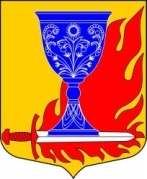 АДМИНИСТРАЦИЯмуниципального образования«Большелуцкое сельское поселение»муниципального образования«Кингисеппский муниципальный район»Ленинградской областиПОСТАНОВЛЕНИЕот 02.05.2023  года № 113О внесении изменений в Постановление Администрации МО «Большелуцкое сельское поселение» № 362 от 28 декабря 2022 года Об утверждении Административного регламента по предоставлению муниципальной услуги «Установление сервитута в отношении земельного участка, находящегося в муниципальнойсобственности МО «Большелуцкое сельское поселение" (государственная собственность на который не разграничена)»В соответствии с Федеральным законом от 27.07.2010 № 210-ФЗ «Об организации предоставления государственных и муниципальных услуг», руководствуясь Постановлением администрации МО «Большелуцкое сельское поселение» от 20.09.2011 № 121 «О Порядке разработки и утверждения административных регламентов предоставления муниципальных услуг в МО «Большелуцкое сельское поселение», администрацияПОСТАНОВЛЯЕТ:1. Внести изменение в Постановление № 362 от 28 декабря 2022 года «Об утверждении Административного регламента по предоставлению муниципальной услуги «Установление сервитута в отношении земельного участка,  находящегося в муниципальной собственности МО «Большелуцкое сельское поселение" (государственная собственность на который не разграничена)», изложив наименование административного регламента в следующей редакции:«Установление сервитута в отношении земельного участка,  находящегося в муниципальной собственности МО «Большелуцкое сельское поселение»»2. Внести изменения в Приложение № 1 к Постановлению администрации МО "Большелуцкое сельское поселение" от 28 декабря 2022 года № 362, изложив наименование Приложения № 1, пункты 1.1, 2.1 в следующей редакции:2.1. «Установление сервитута в отношении земельного участка,  находящегося в муниципальной собственности МО «Большелуцкое сельское поселение»» (Сокращенное наименование – Установление сервитута в отношении земельного участка) (далее – административный регламент, муниципальная услуга).2.2 «1.1. Административный регламент устанавливает порядок и стандарт предоставления муниципальной услуги «Установление сервитута в отношении земельного участка, находящегося в муниципальной собственности».2.3. «2.1. Полное наименование муниципальной услуги:Установление сервитута в отношении земельного участка, находящегося в муниципальной собственности.Сокращенное наименование муниципальной услуги: «Установление сервитута в отношении земельного участка»»3. Настоящее постановление подлежит официальному опубликованию.4. Настоящее постановление вступает в силу со дня официального опубликования (обнародования) в средствах массовой информации.5. Контроль за исполнением настоящего постановления оставляю за собой.Исполняющий обязанности главы администрации					МО «Большелуцкое сельское поселение» 					О.В. Петров